2019-2020学年第二学期第一单元练习班级：           姓名：           学号：       给加点字选择正确的读音，画“√”。（12分）吹拂（fú   fó）    丝绦（tāo   tiáo）    餐厅（cān   chān）堤岸（dī   tí）   接触（chù    chǔ）    年龄（lín   líng）连一连。（12分）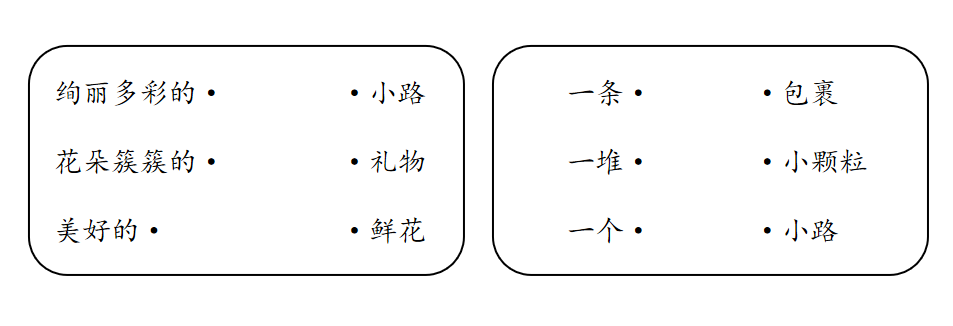 把四字词语补充完整，在选词填空。（填序号）（10分）①（    ）空如洗        ②五颜(   )色       ③引人注(    )④春(    )拂面          ⑤万里无(    )      ⑥(    )致勃勃小蝴蝶花在美丽的大花园里，一点儿也不             。同学们             地到郊外去春游。选出加点词语地近义词。（16分）A认真    B急忙   C吃惊   D特别鼹鼠先生赶紧骑着摩托车，到邮局去领包裹。（   ）83岁高龄的邓小平爷爷格外引人注目。（   ）她惊奇地说：“这是谁在我家门前种的花？多美啊！”我们仔细地找哇，找哇。（    ）